РОССИЙСКАЯ ФЕДЕРАЦИЯКАРАЧАЕВО-ЧЕРКЕССКАЯ РЕСПУБЛИКАУСТЬ-ДЖЕГУТИНСКИЙ МУНИЦИПАЛЬНЫЙ РАЙОНМУНИЦИПАЛЬНОЕ БЮДЖЕТНОЕ ОБЩЕОБРАЗОВАТЕЛЬНОЕ УЧРЕЖДЕНИЕ«СРЕДНЯЯ ОБЩЕОБРАЗОВАТЕЛЬНАЯ ШКОЛА №5г. УСТЬ-ДЖЕГУТЫ»___________________________________________________________________________________________________________________________________________________________369301,  КЧР, Усть-Джегутинский муниципальный район, г. Усть-Джегутаул. Балахонова, д.13, тел./факс (87875) 7-44-08e-mail: MOUShkola5@yandex.ruсайт:  https://moushkola5.kchrschool.ru/14.09.2023г.Информация по тематическим урокам Профминимума          Курс профориентационных занятий «Россия – мои горизонты» вводится для всех обучающихся 6-11 классов. Он нацелен на формирование у школьников готовности к профессиональному самоопределению, ознакомление их с миром профессий и федеральным и региональным рынками труда.          В рамках таких занятий будут проходить профориентационные уроки, диагностики, моделирующие профессиональные пробы и др.       Тематический профориентационный урок «Открой своё будущее»  в рамках курса внеурочной деятельности «Россия — мои горизонты» пройдет 14 сентября 2023 года.     Учащиеся  6-11 классов МБОУ «СОШ №5 г.Усть-Джегуты» тоже стали участниками этого урока.  После каждого занятия у детей была масса положительных эмоций.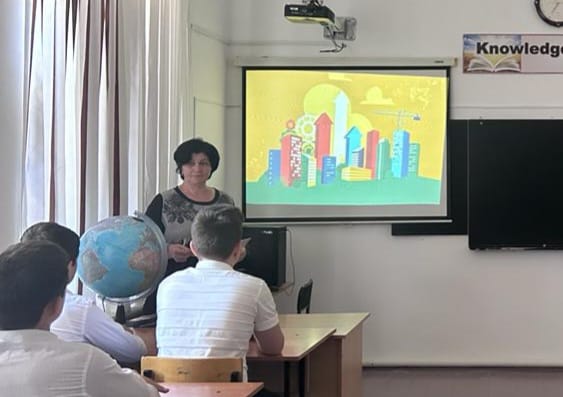                          Это тематический урок в 9 «Б» классе.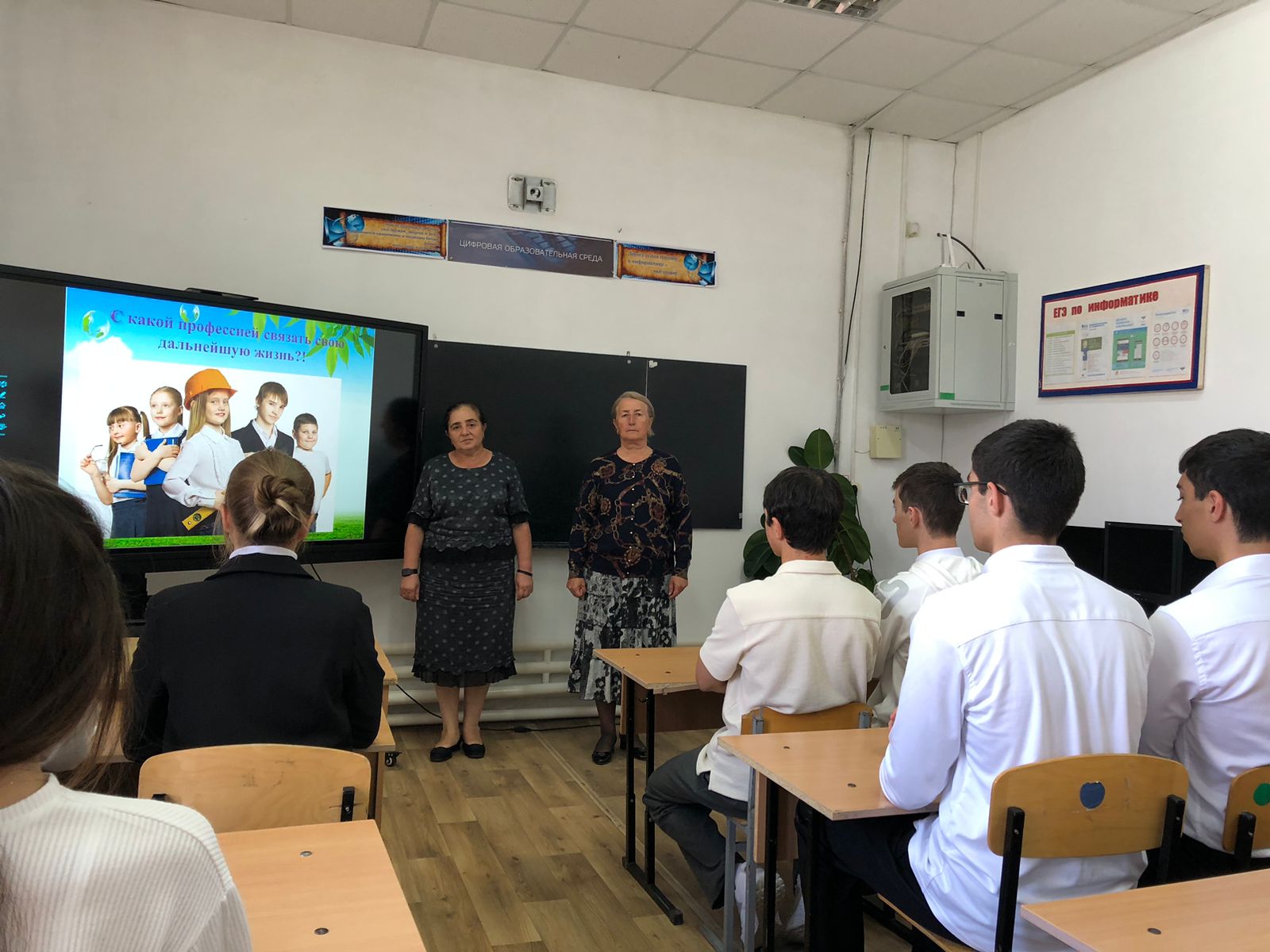 Учащиеся 10-11 классов тоже провели тематический урок «Открой свое будущее».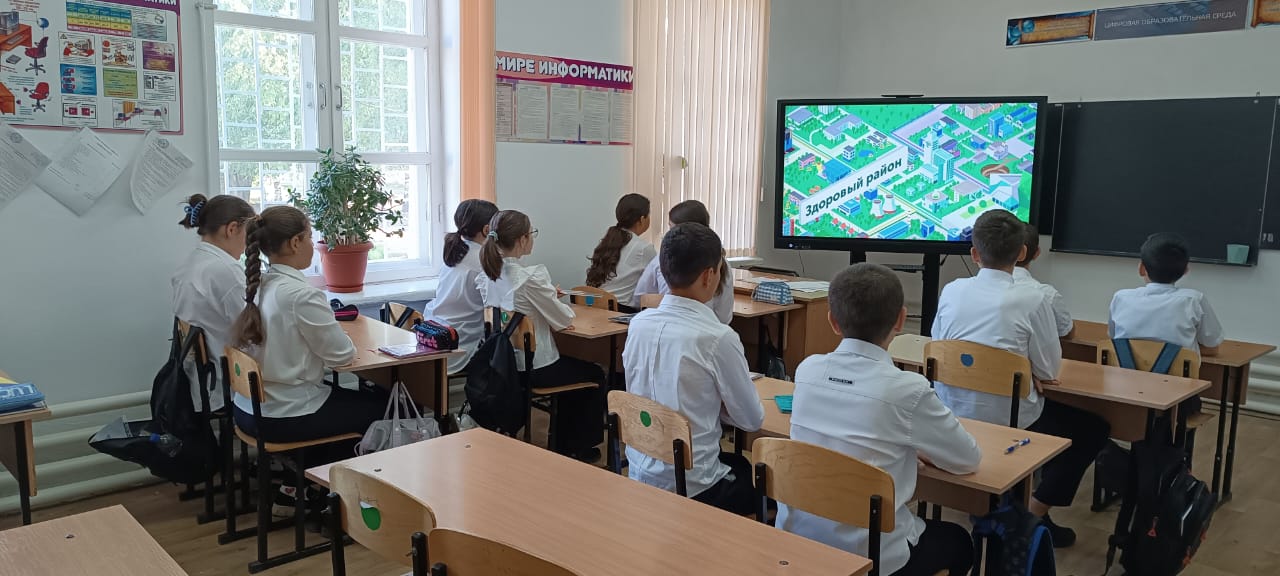 Младшие школьники тоже не остались в стороне.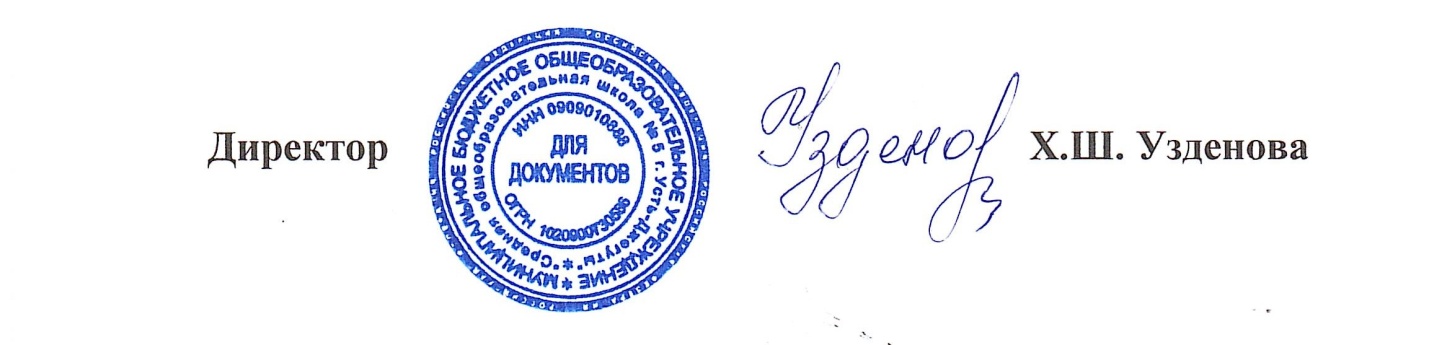 